Les Plaques tectoniques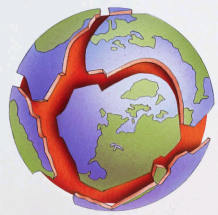 La théorie de tectonique des plaques:              _________________________________________________________________________________________________________________________________________________________________________.La dérive des continents:                                                        ___________________________________________________________________________________________________________________________________________________________.Comment prouver la théorie de la dérive des continents:          1.2.3.4.Types des mouvements des plaquesDéfinitionImageLa convergence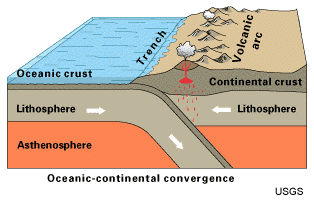 La divergence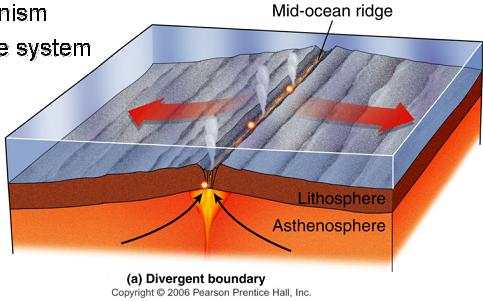 Le coulissage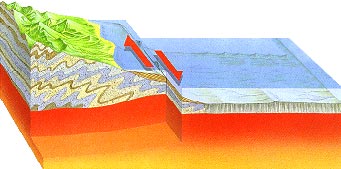 